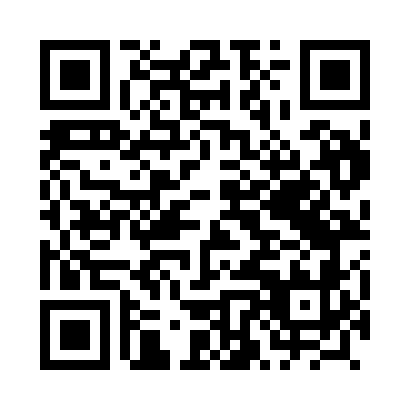 Prayer times for Jarnatow, PolandWed 1 May 2024 - Fri 31 May 2024High Latitude Method: Angle Based RulePrayer Calculation Method: Muslim World LeagueAsar Calculation Method: HanafiPrayer times provided by https://www.salahtimes.comDateDayFajrSunriseDhuhrAsrMaghribIsha1Wed2:495:2712:566:058:2710:522Thu2:455:2512:566:068:2810:563Fri2:435:2312:566:078:3010:594Sat2:425:2112:566:088:3211:025Sun2:425:2012:566:098:3311:026Mon2:415:1812:566:108:3511:037Tue2:405:1612:566:118:3711:048Wed2:395:1412:566:128:3811:049Thu2:395:1212:566:138:4011:0510Fri2:385:1112:566:148:4211:0611Sat2:375:0912:566:158:4311:0712Sun2:375:0712:566:168:4511:0713Mon2:365:0612:566:178:4611:0814Tue2:355:0412:566:188:4811:0915Wed2:355:0312:566:198:5011:0916Thu2:345:0112:566:198:5111:1017Fri2:345:0012:566:208:5311:1118Sat2:334:5812:566:218:5411:1119Sun2:324:5712:566:228:5611:1220Mon2:324:5512:566:238:5711:1321Tue2:314:5412:566:248:5911:1322Wed2:314:5312:566:259:0011:1423Thu2:304:5112:566:269:0111:1524Fri2:304:5012:566:269:0311:1525Sat2:304:4912:566:279:0411:1626Sun2:294:4812:566:289:0611:1727Mon2:294:4712:576:299:0711:1728Tue2:294:4612:576:299:0811:1829Wed2:284:4512:576:309:0911:1830Thu2:284:4412:576:319:1111:1931Fri2:284:4312:576:329:1211:20